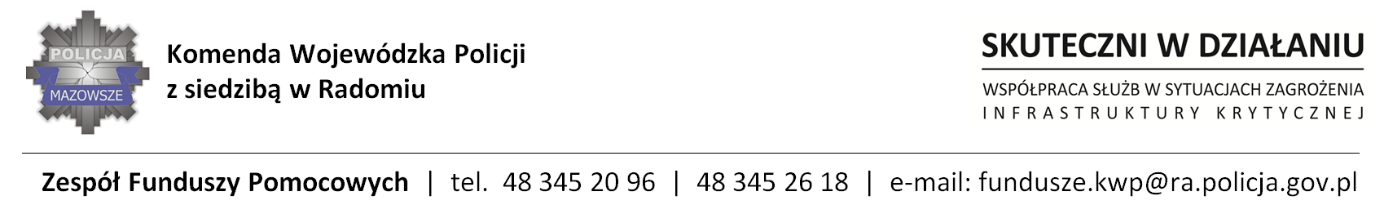 ZP-  1589/22	            Radom, dnia 29.07.2022	             WYKONAWCYSprostowanie do informacji z otwarcia  ofert  „Zakup wraz z dostarczeniem sprzętu i oprogramowania informatycznego dla potrzeb jednostek Policji garnizonu mazowieckiego” Część I.Przedmiot zamówienia realizowany w ramach projektu p.n.: „Skuteczni w działaniu – współpraca służb w sytuacjach zagrożenia infrastruktury krytycznej”  - „Projekt współfinansowany przez Unię Europejską ze środków Programu Krajowego Funduszu Bezpieczeństwa Wewnętrznego”					Nr spr.33/22Tryb udzielenia zamówienia: tryb podstawowy bez negocjacji   Zamawiający - Komenda Wojewódzka Policji z siedzibą w Radomiu, informuje, że w informacji z otwarcia ofert  zamieszczonej w dniu  21.07.2022 r na platformie zakupowej OpenNexus, pod adresem www.platformazakupowa.pl/pn/kwp_radom, pojawiła  się omyłka pisarska w numerze zadania na które firma Matic S.A złożyła ofertębyło:Oferta nr 4 Matic S.A. Puławska 300A, 02-819 WarszawaZadanie nr 10149.710,68 złpowinno być Oferta nr 4 Matic S.A. Puławska 300A, 02-819 WarszawaZadanie nr 9149.710,68 zł							Z poważaniem						Wz. Ewa Piasta-GrzegorczykSprostowanie informacji z otwarcia opublikowano na platformie zakupowej Open Nexus, pod adresem www.platformazaqkupowa.pl/pn/kwp_radom w dniu 29.07.2022Opr. E.P.G